NÁRODNÁ RADA SLOVENSKEJ REPUBLIKYII. volebné obdobieČíslo: 1839/2000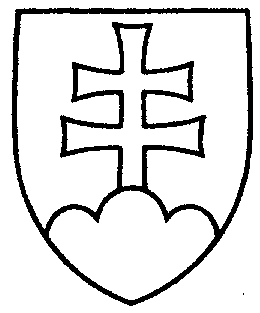 1432UZNESENIENÁRODNEJ RADY SLOVENSKEJ REPUBLIKYz 30. mája 2001k návrhu skupiny poslancov Národnej rady Slovenskej republiky na vydanie ústavného zákona, ktorým sa mení a dopĺňa ústavný zákon Národnej rady Slovenskej republiky č. 119/1995 Z. z. o zamedzení rozporu záujmov pri výkone funkcií ústavných činiteľov a vyšších štátnych funkcionárov (tlač 841)	Národná rada Slovenskej republikypo prerokovaní návrhu skupiny poslancov Národnej rady Slovenskej republiky na vydanie ústavného zákona, ktorým sa mení a dopĺňa ústavný zákon Národnej rady Slovenskej republiky č. 119/1995 Z. z. o zamedzení rozporu záujmov pri výkone funkcií ústavných činiteľov a vyšších štátnych funkcionárov (tlač 841) v druhom a treťom čítanín e s c h v a ľ u j enávrh skupiny poslancov Národnej rady Slovenskej republiky na vydanie ústavného zákona, ktorým sa mení a dopĺňa ústavný zákon Národnej rady Slovenskej republiky č. 119/1995 Z. z. o zamedzení rozporu záujmov pri výkone funkcií ústavných činiteľov a vyšších štátnych funkcionárov.Jozef  M i g a š  v. r.predseda Národnej rady Slovenskej republikyOverovatelia:Marian  M e s i a r i k  v. r.Pavel  K a n d r á č  v. r.